 國立嘉義大學生物機電學系專題討論活動花絮 國立嘉義大學生物機電學系專題討論活動花絮 國立嘉義大學生物機電學系專題討論活動花絮活動時地111年09月19日  工程館四樓視聽教室111年09月19日  工程館四樓視聽教室演講者/題目國立中興大學生物產業機電工程學系施武陽助理教授/節能減碳新商機技術發展國立中興大學生物產業機電工程學系施武陽助理教授/節能減碳新商機技術發展活動花絮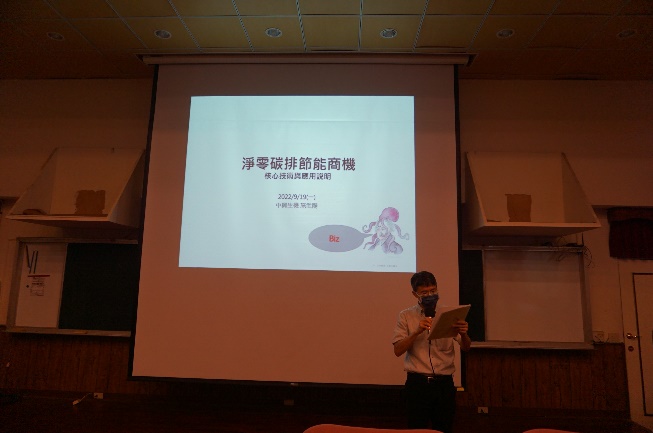 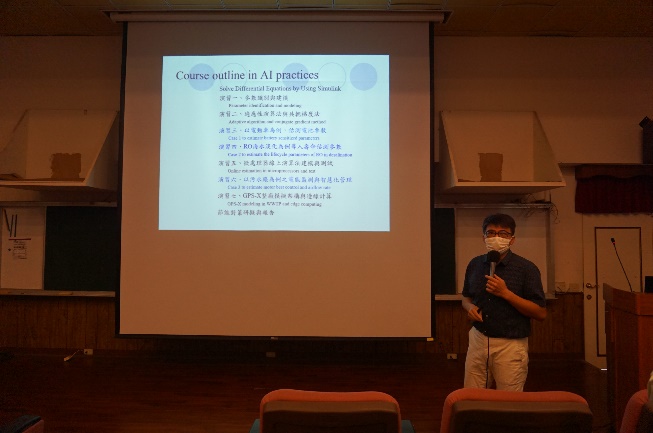 活動花絮 介紹講者畫面 講演畫面活動花絮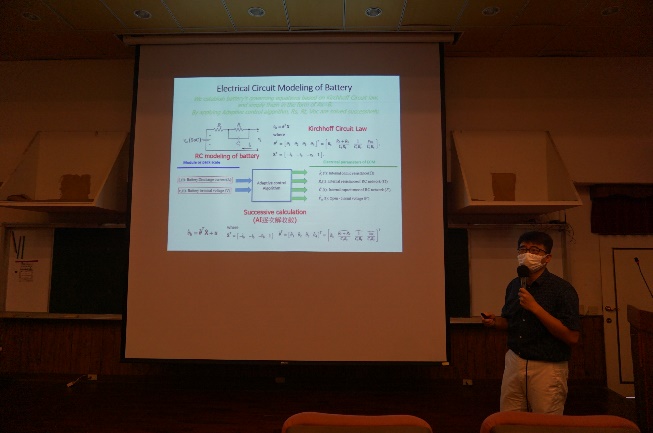 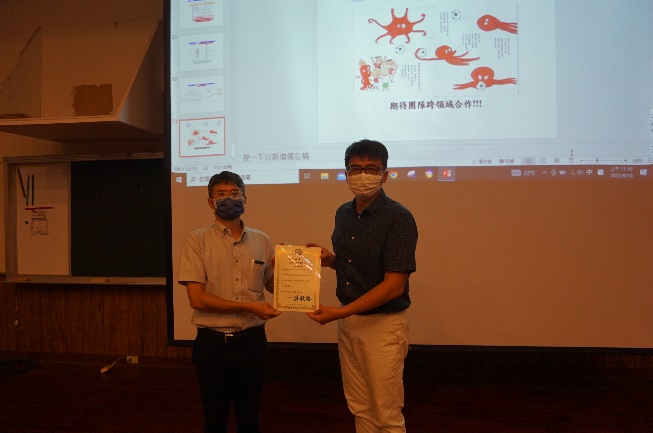 活動花絮 講演畫面頒發感謝狀畫面